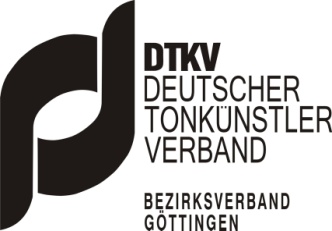 Schülerkonzert zum Tag der Musikmit Schülern des Deutschen Tonkünstlerverbandes, Bezirk Göttingen,am Sonntag, den 19.6.2011, um 11 Uhr in der Aula des Theodor-Heuss-GymnasiumsIrena Garztecka                                   Der Zug                                         Maria Lotz, 9 Jahre,Klavier1913 – 1963                                                                                                Lea Nguyen,10, KlavierK.und H.Colledge                              Miles away                                      Nikolas Klasen,11,Cello                                                                                                                       Ulrike Haase, KlavierCornelius Gurlitt                               Bauerntanz ,op.211,Nr.17            Lene Weiß,9,Klavier1820 – 1901                                                                                                 Elias Ahrens,9 ,KlavierJoh.Chr.F.Bach                                  Rondeaux  aus der                         Gustav Nolte,11,Cello1732 – 1795                                      Sonate G-Dur                                  Oskar Meier,9,CelloTurlough O’Carolan                         Princess Royal, bearb. v.                Finn Kohrell, 13, Gitarre1670 – 1738                                      Patrick  SteinbachJacques Offenbach                          Scherzo aus dem                              Hannah Scheithauer,12,Cello1819 – 1880                                     Duo in D-Dur op.52/2                      Valeria Hartung, 13,CelloFrancisco Tarrega                            Lagrima                                               Jennifer Siemsen,14,Gitarre1852 – 1909Isaac  Albeniz                                    Tango                                                  Florence Maggs,13, Violine1860 – 1909                                      aus Espana, op.165, 2                      Sonja Polly,14, KlavierJoachim  Andresen                          aus 4 Miniaturen op.55                    Lea  Roddewig,15,Flöte1847 – 1909                                      Nr.5 , Legende                                    Mechthild  Schäfer, KlavierFritz Kreisler                                     Marche miniature viennoise            Sonja Polly, Violine1875 – 1962                                                                                                    Clara  Schneider, 13, KlavierJ.S.Bach                                          Präludium  und  Sarabande                 Björn Ladewig, 17, Gitarre1685 – 1750                                   aus der 1. CellosuiteG.Ph. Telemann                            Sonate a-moll  für  Blockflöte,            Barbara Honecker, 17, Blockflöte1681 – 1767                                   Violine und  Generalbass                    Frida  Schumann,15, Violine                                                         Largo  und  Vivace                                Mechthild Schäfer, KlavierSergej  Prokofjew                          1. Satz  aus  Sonate für                         Pascal  Seiler,16, Violine1891 – 1953                                   Violine solo, op.115Frederic Chopin                             Grande Valse brillante As-Dur             Sarah  Steingräber,17, Klavier1810 – 1849                                    op.34 Nr.1 – VivaceSteve  Erquiaga                              El Nino                                                     Rosa Kowalewski,17,  E-Bass                                                          At first Light                                            Skrollan  Detzler, 16, Gitarre                                                                                                                            Oliver  Schaad, GitarreEs spielen  SchülerInnen  von  C.Breuer, P.Fuchs, U.Haase, C.Horand-Haberecht, E.Kniehl,U.Mittler, O.Schaad, B.Schäfer, M.Schäfer, U.Schimpf und K.Schülke.Am  Ausgang  bitten  wir die Angehörigen  freundlich  um  einen  Beitrag  zur  Deckung  der  Kosten.